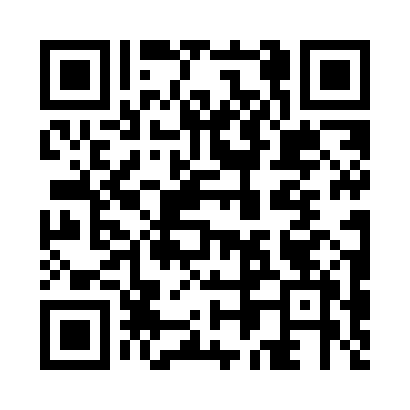 Prayer times for Prezandaes, PortugalWed 1 May 2024 - Fri 31 May 2024High Latitude Method: Angle Based RulePrayer Calculation Method: Muslim World LeagueAsar Calculation Method: HanafiPrayer times provided by https://www.salahtimes.comDateDayFajrSunriseDhuhrAsrMaghribIsha1Wed4:406:271:276:238:2810:082Thu4:386:261:276:248:2910:093Fri4:376:241:276:258:3010:114Sat4:356:231:276:258:3110:125Sun4:336:221:276:268:3210:146Mon4:316:211:276:268:3310:157Tue4:296:191:266:278:3410:178Wed4:286:181:266:288:3510:199Thu4:266:171:266:288:3610:2010Fri4:246:161:266:298:3710:2211Sat4:236:151:266:298:3810:2312Sun4:216:141:266:308:3910:2513Mon4:196:131:266:308:4010:2614Tue4:186:121:266:318:4110:2815Wed4:166:111:266:328:4210:2916Thu4:156:101:266:328:4310:3117Fri4:136:091:266:338:4410:3218Sat4:126:081:266:338:4510:3419Sun4:106:071:266:348:4610:3520Mon4:096:071:266:348:4710:3721Tue4:086:061:276:358:4810:3822Wed4:066:051:276:358:4910:3923Thu4:056:041:276:368:5010:4124Fri4:046:031:276:368:5110:4225Sat4:026:031:276:378:5110:4426Sun4:016:021:276:388:5210:4527Mon4:006:021:276:388:5310:4628Tue3:596:011:276:388:5410:4829Wed3:586:001:276:398:5510:4930Thu3:576:001:286:398:5610:5031Fri3:565:591:286:408:5610:51